O CONSELHO DIRETOR – CD-CAU/SC, reunido ordinariamente, de forma virtual, nos termos da Deliberação Plenária CAU/SC nº 589/2021, no uso das competências que lhe confere o artigo 153 do Regimento Interno do CAU/SC, após análise do assunto em epígrafe, eConsiderando que compete ao Conselho Diretor apreciar e deliberar sobre o calendário de reuniões dos órgãos colegiados do CAU/SC, nos termos do artigo 153, inciso II, do Regimento Interno do CAU/SC; eConsiderando a proposta de calendário de reuniões dos órgãos colegiados do CAU/SC para 2023, apresentado pela Presidência. DELIBERA: 1 – Aprovar o calendário de reuniões dos órgãos colegiados do CAU/SC para 2023, conforme anexo. 2 - Encaminhar esta Deliberação à Presidência do CAU/SC para que seja submetida ao Plenário para homologação e demais providências cabíveis.Florianópolis, 28 de novembro de 2022.Patrícia Figueiredo Sarquis Herden PresidenteANEXOCalendário de reuniões dos órgãos colegiados do CAU/SC - 2023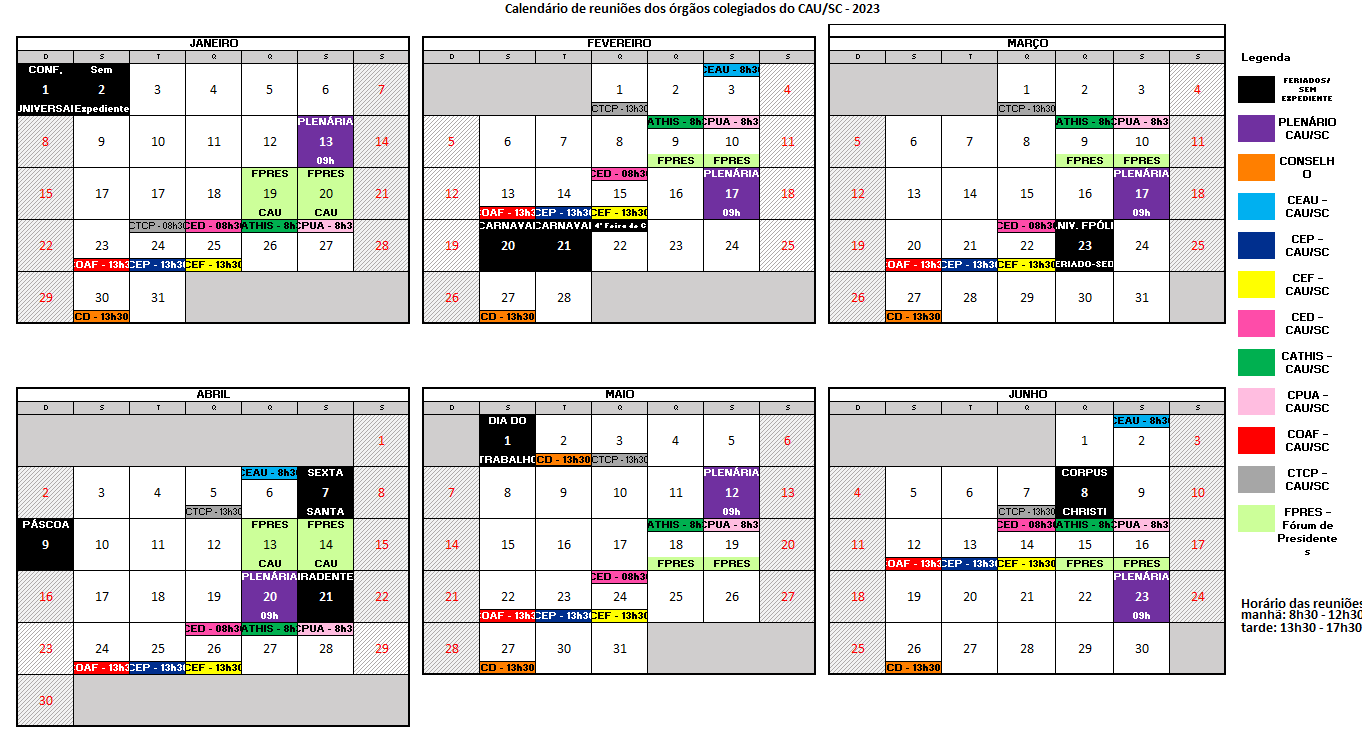 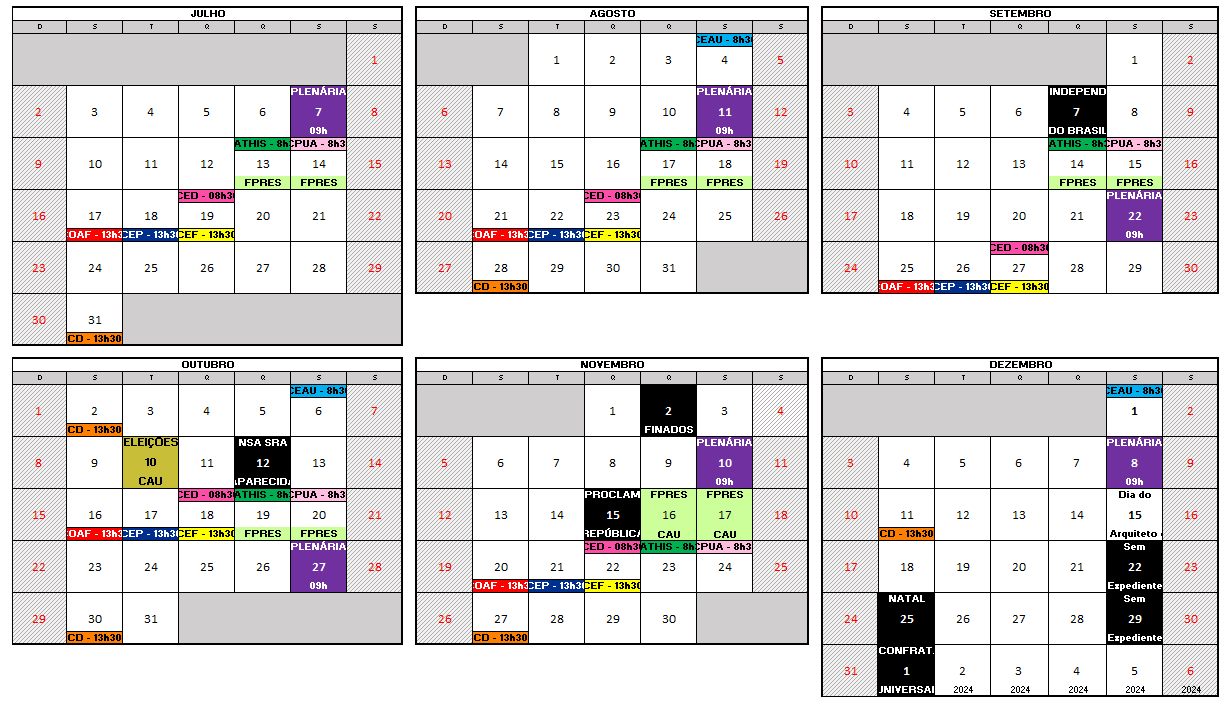 11ª REUNIÃO ORDINÁRIA DO CD-CAU/SCFolha de Votação PROCESSO-INTERESSADOCD – CAU/SCASSUNTOCalendário de reuniões do CAU/SC - 2023DELIBERAÇÃO Nº 039/2022 – CD-CAU/SCDELIBERAÇÃO Nº 039/2022 – CD-CAU/SCFunçãoConselheiro (a)VotaçãoVotaçãoVotaçãoVotaçãoFunçãoConselheiro (a)SimNãoAbst.Ausênc.Presidente*Patrícia Figueiredo Sarquis Herden----Vice-presidenteSilvya Helena CaprarioXCoordenadora - CEPEliane de Queiroz Gomes CastroXCoordenadora- CEDJanete Sueli KruegerXCoordenadora Adjunta  - CEFLarissa MoreiraXCoordenador - COAFMaurício André GiustiXHistórico da votação:Histórico da votação:Reunião CD-CAU/SC: 11ª Reunião Ordinária de 2022. Reunião CD-CAU/SC: 11ª Reunião Ordinária de 2022. Data: 28/11/2022.Matéria em votação: Calendário de reuniões do CAU/SC - 2023. Data: 28/11/2022.Matéria em votação: Calendário de reuniões do CAU/SC - 2023. Resultado da votação: Sim (04) Não (00) Abstenções (00) Ausências (01) Total (05)* A Presidente profere voto exclusivamente em caso de empate em votação (art. 149, VII, do Regimento Interno CAU/SC.Resultado da votação: Sim (04) Não (00) Abstenções (00) Ausências (01) Total (05)* A Presidente profere voto exclusivamente em caso de empate em votação (art. 149, VII, do Regimento Interno CAU/SC.Ocorrências: -Ocorrências: -Secretário da Reunião: Jaime Teixeira Chaves – Secretário dos Órgãos ColegiadosCondutora da Reunião: Patrícia Figueiredo Sarquis Herden - Presidente 